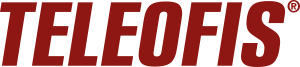 АО "ТЕЛЕОФИС"Тел./факс: (495) 950-58-95117105, г. Москва, Варшавское ш., 28А 
(технопарк «Нагатино»)
Приложение №1Акт приёма/передачи оборудования в ремонт № _______   от ___________
                                                                                                                                                    (заполняется специалистом технической поддержки)Наименование организации (заказчик):Адрес: Контактное лицо (ФИО): Телефон: Перечень оборудования, передаваемого в ремонт         Дата                                                                                                                             Подпись заказчика (клиента)Устройство принял.         Дата                                                                                                                        Специалист отдела технической поддержки
Товар получен, претензий к внешнему виду и комплектации не имею.                                      			              
         Дата                                                                                                                                           Подпись заказчика (клиента)НаименованиеСерийный номерКомплектностьПеречислите комплектующие изделия, которые имеются в момент передачи оборудования в ремонтНеисправностьПожалуйста, подробнее опишите суть проблемы.  Это поможет ускорить время ремонта.